4.ročník - Náboženská výchova   – (týždeň od 18. -22.mája)     Milí štvrtáci, posledná téma bola – Bohoslužobné predmety, sú to veci s ktoré môžeš vidieť v kostole. Tento týždeň, vás chcem oboznámiť s pravidlami správania sa ,,etiketou“ v kostole. Myslím si, že ich poznáte, ale opakovanie je matkou múdrosti.  Tak čítaj,  a skús porozmýšľať, ktoré s týchto pravidiel sa nedodržiavajú u vás v kostole. Zároveň sa pokus byť vzorom v dodržiavaní tejto etikety. V učebnici na strane 104-105 je tabuľka, tam sa tiež môžeš dočítať ako sa v kostole máme a ako nemáme správať.                                                           Prajem všetko dobré. Sotáková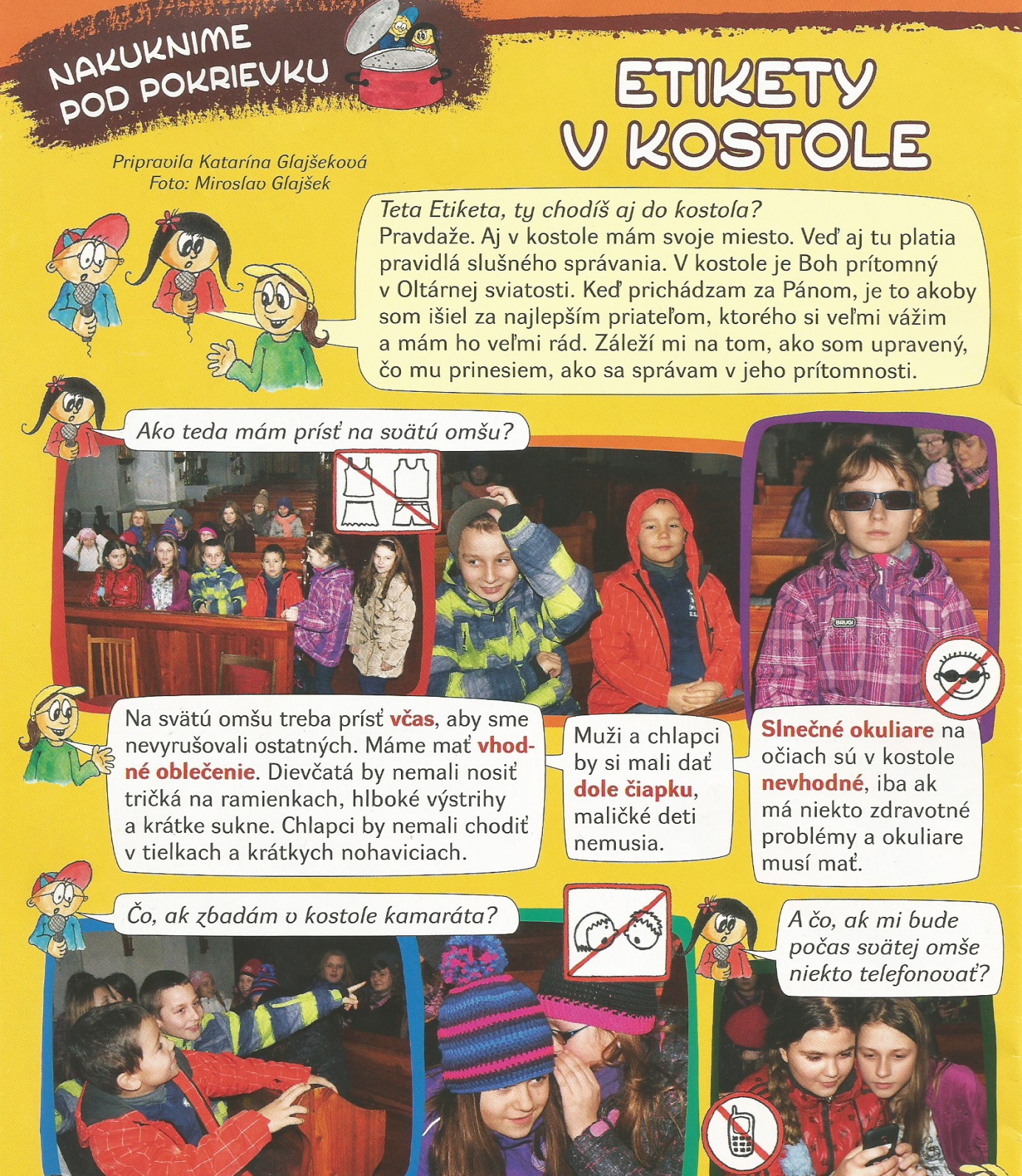 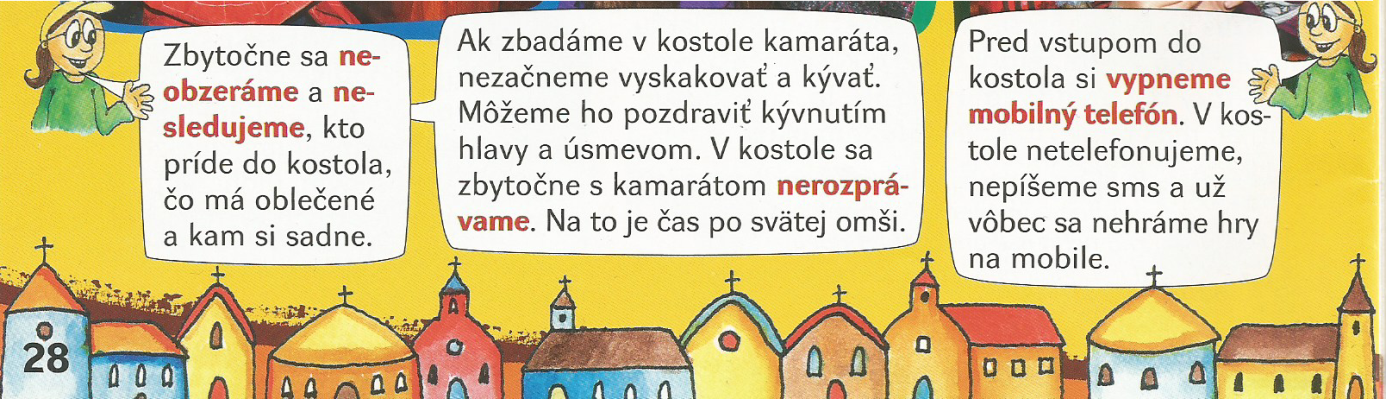 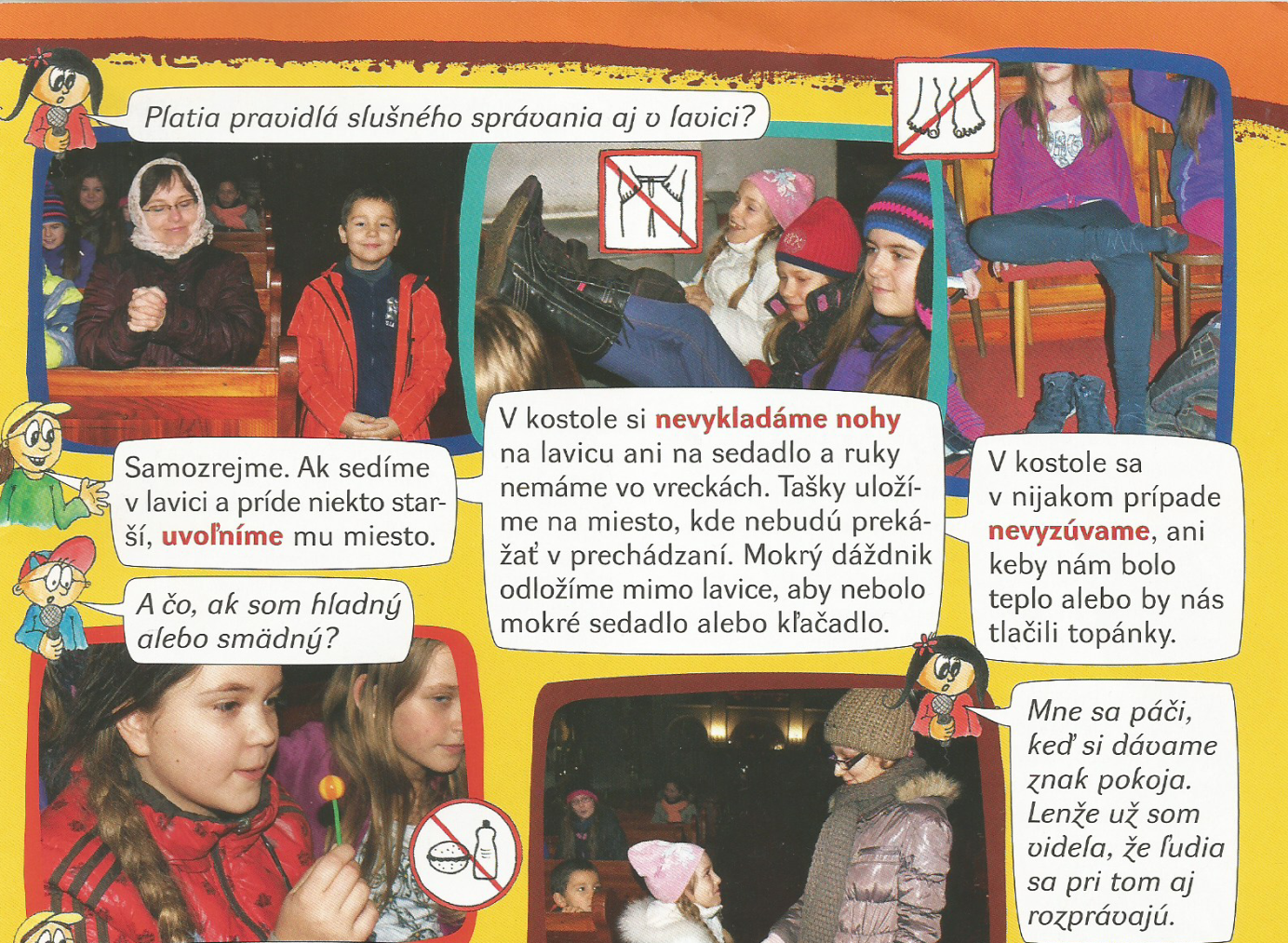 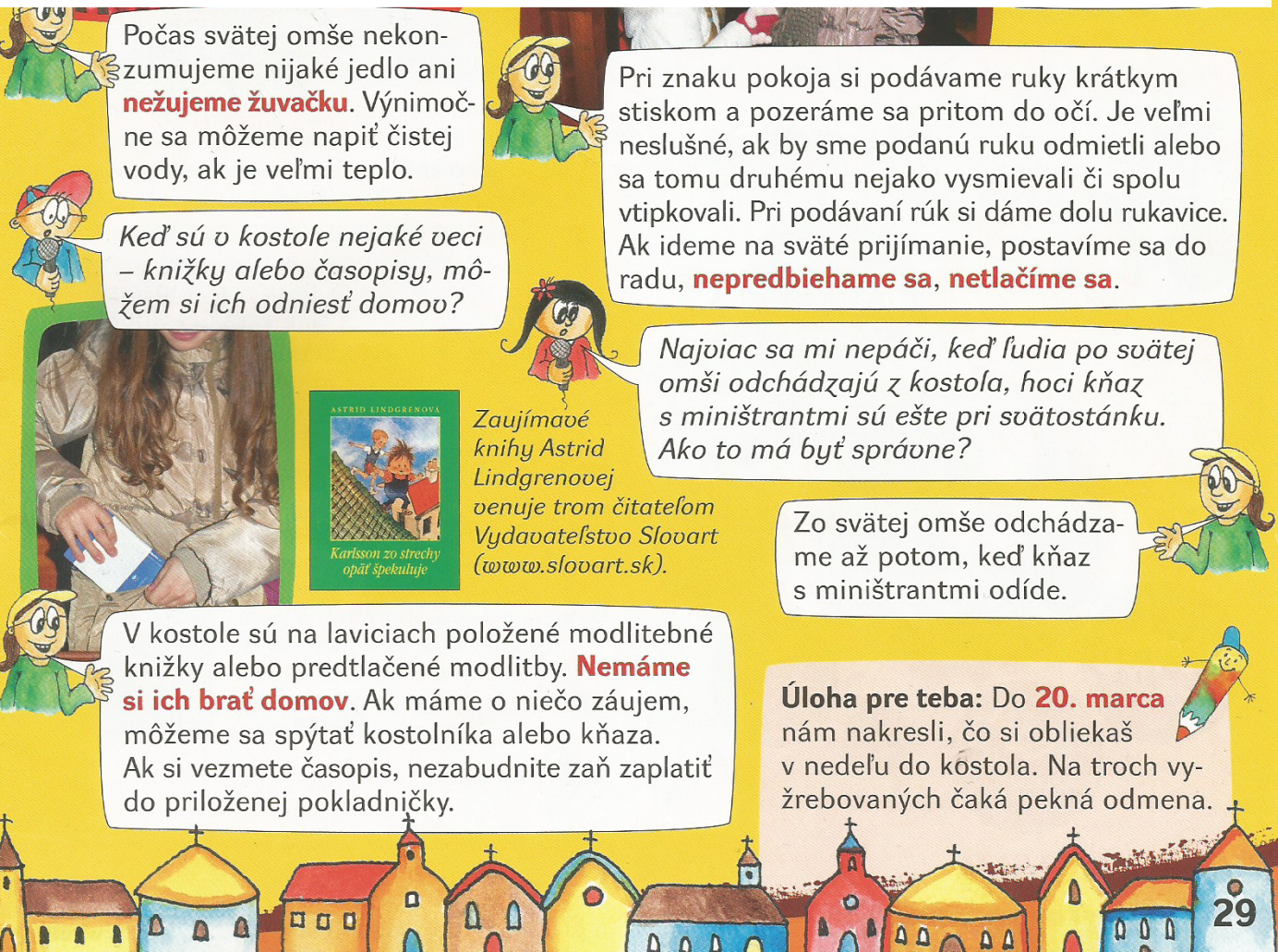 